Aron Kenny“Christmas village” instrumentu orķestris – 6-7g.vecumamInstrumenti – zvārguļi, trijstūri, vēja zvans, kuram piestiprināts arī trijstūris, šeikerolas.Ievads – pauze1.daļa     4x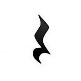 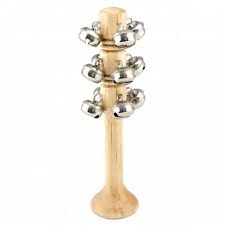            4x (pusnotīs)      atbild (astotdaļās)                  visu atkārto 2x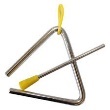 2.daļa 4x (pusnotīs)          atbild (astotdaļās)             visu atkārto 2x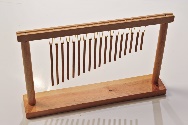 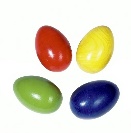 3.daļa4xAtbild   (ceturdaļās) 8x            līdz frāzes beigām PAUZE4x  pievienojas   8x (ceturdaļās) pievienojas  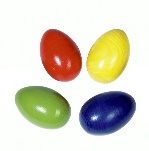 Fināls     5x         (astotdaļās)   TUTTI (visi)  - tremolo      1 -2 (visi kopā, nobeiguma 2 akordi)